NO SOUND RECORDINGIf the headphone won’t work, plug the headphone into a different USB port.  It may take up to 10 minutes for the driver to install.If a student doesn’t have any sound after he or she records, right click the sound icon on the lower right hand corner of the desktop and choose “Recording devices”.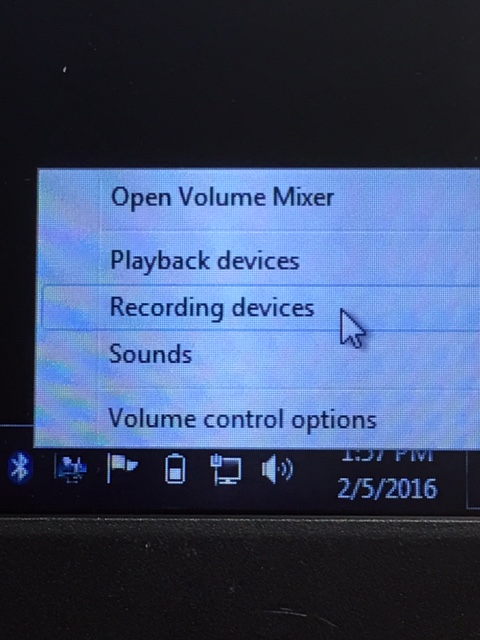 Double click the microphone that has the green circle with the arrow.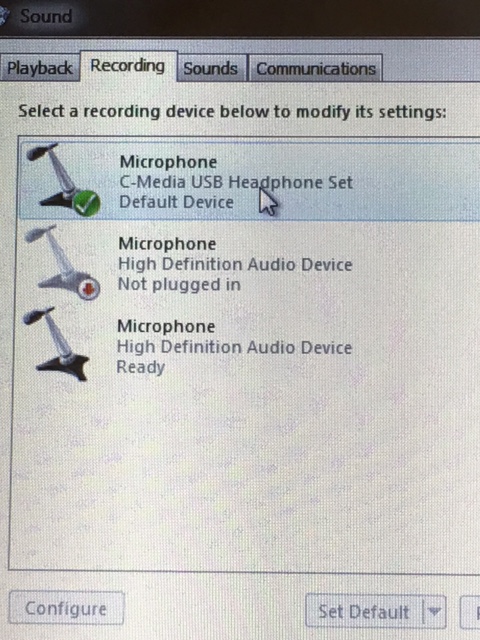 Drag the sound line from 0 to 75 or higher.  Click OK. 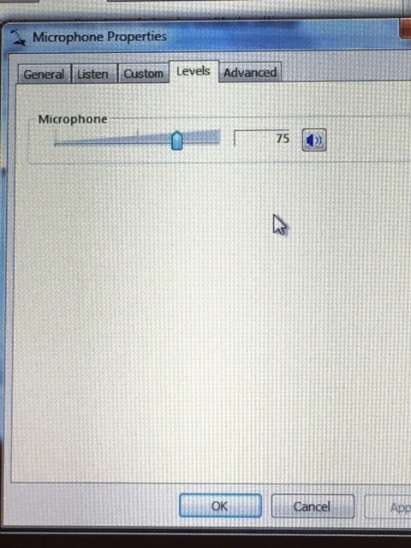 